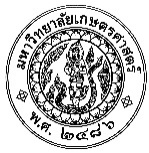 บันทึกข้อความส่วนงาน  ภาควิชาวิศวกรรม.................. คณะวิศวกรรมศาสตร์  โทร. 0 2797 0999 ภายใน................ที่  ศธ 0513.10......./.........                            วันที่ ............ เดือน....................พ.ศ. ..............    เรื่อง   ขออนุมัติเข้าร่วม/เดินทางไป..........................................เรียน  หัวหน้า............................................................................		ตามที่กระผม/ดิฉัน มีความประสงค์จะเข้าร่วม/เดินทาง........................................................................................................................ระหว่างวันที่................................ณ.....................................................................จัดโดย....................................................................................................................................................................นั้น		เพื่อให้การเข้าร่วม/เดินทางเป็นไปด้วยความเรียบร้อยดิฉัน/กระผมจึงขออนุมัติการเดินทาง    ตามวัน เวลา ดังกล่าวข้างต้น 		จึงเรียนมาเพื่อโปรดพิจารณาอนุมัติ                (...........................................................)            ตำแหน่ง......................................................